以《古兰经》的权利发誓的教法律例حكم الحلف بحق القرآن[باللغة الصينية ]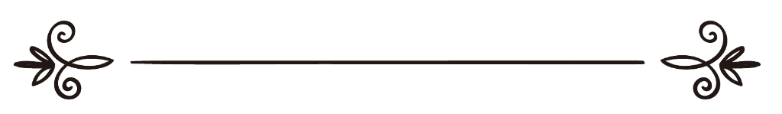 来源：伊斯兰问答网站مصدر : موقع الإسلام سؤال وجواب编审: 伊斯兰之家中文小组مراجعة: فريق اللغة الصينية بموقع دار الإسلام以《古兰经》的权利发誓的教法律例问：以《古兰经》的权利发誓的教法律例是什么？答：一切赞颂，全归真主。“任何人都不能以《古兰经》的权利发誓，因为《古兰经》的权利就是我们要尊重它、遵循它、信仰《古兰经》是伟大真主的语言，这一切都是我们的行为，任何被造物不能以自己或自己的行为发誓，发誓的对象只是伟大的真主或真主的任何尊名或属性，因为先知（愿主福安之）说：“谁要发誓，就只能以真主发誓，要么就让他保持沉默。”一切顺利唯凭真主，祈求真主祝福我们的先知穆罕默德和他的家属以及圣门弟子，并使他们平安！”谢赫阿卜杜•阿齐兹•本•阿卜杜拉•本•巴兹谢赫阿卜杜•冉扎格•阿菲夫谢赫阿卜杜拉•本•尔德亚尼谢赫阿卜杜拉•本•古欧德《教法律例常务委员会法特瓦》(24 / 363)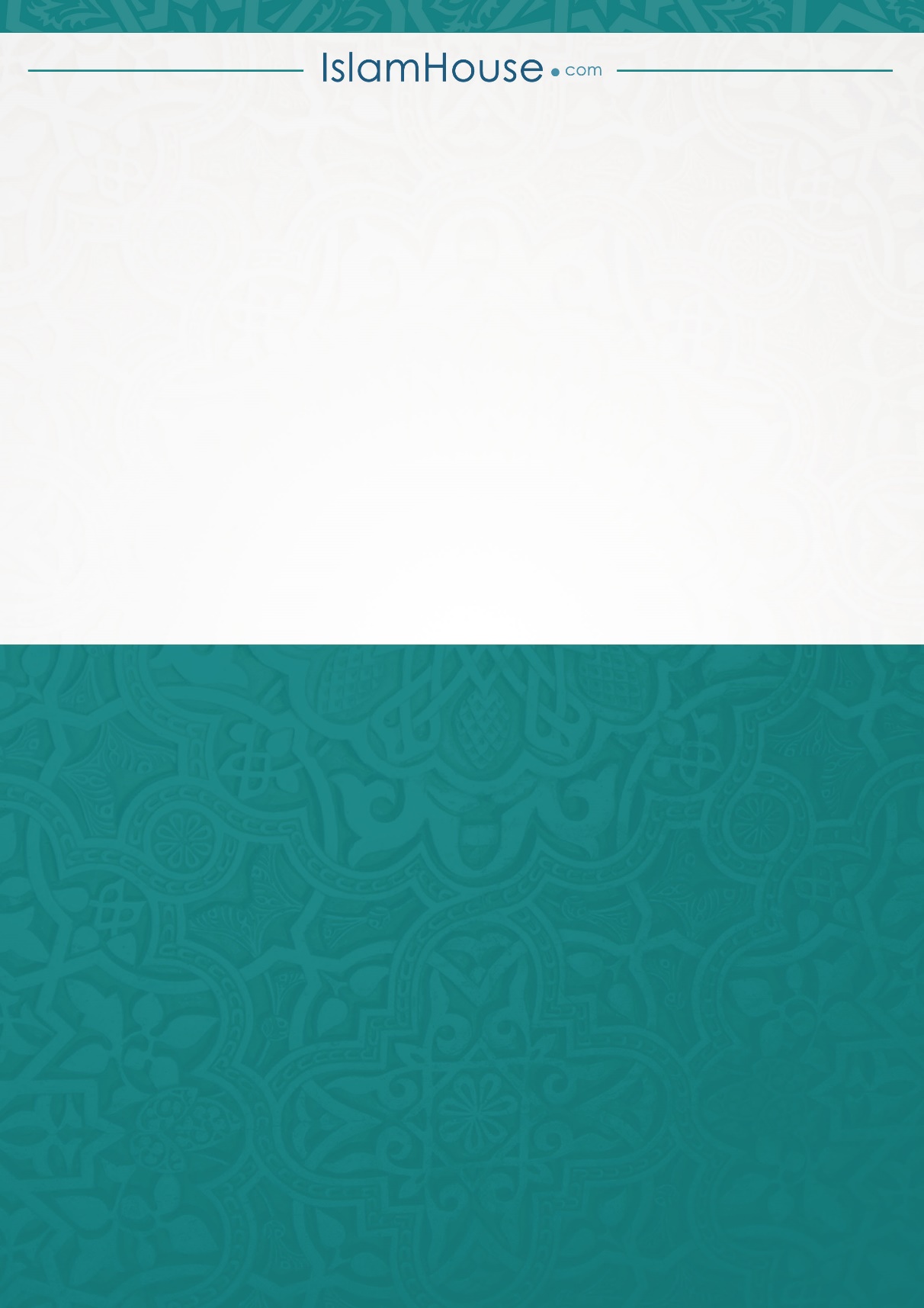 